Nomor	 :  09/488/Peng-Und/V/2017Perihal	 :  Pengumuman Jadwal Ujian Sidang TesisDiberitahukan kepada mahasiswa Program MM-UMB, bahwa pelaksanaan Ujian Sidang Tesis diatur sesuai dengan jadwal berikut ini, maka  mahasiswa yang bersangkutan diharuskan hadir tepat pada waktu yang ditetapkan dan telah mengkonfirmasi kehadiran Komisi Pembimbing dan Dosen Pengujinya.Demikian pengumuman dan undangan ini, untuk diperhatikan dan diindahkan sebagaimana mestinya.Terima kasih.	Dikeluarkan di :  Jakarta	Pada tanggal   :                  Ketua Program Studi Magister ManajemenTtd	
Dr. Aty Herawati, M.Si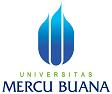 PENGUMUMAN JADWAL SIDANG TESISPROGRAM STUDI MAGISTER MANAJEMENFAKULTAS PASCASARJANAQNo.DokumenDistribusiDistribusiDistribusiDistribusiDistribusiTgl. EfektifNOHARI,TGL. JAMN.I.M.                             N A M ADOSEN PEMBIMBINGDOSEN PENGUJIKETUA UJIAN SIDANGKONSENTRASITEMPAT/ RUANG01Senin, 22 Mei 2017 Pkl 14.3055114120239Muhammad Irfan TitoP1: Prof. Dr. Ngadino Surip, MS.P2. Dr Mochamad Mukti Ali, MMProf. Dr. DjumarnoMPSKampus A Meruya T. 20902Senin, 22 Mei 2017 Pkl 15.3055114120208Maureen Anindhita UlfaP1: Prof. Dr. Ngadino Surip, MS.P2. Dr Mochamad Mukti Ali, MMProf. Dr. DjumarnoMPSKampus A Meruya T. 20903Senin, 22 Mei 2017 Pkl 16.3055112110065Takdir JohanP1: Prof. Dr. Ngadino Surip, MS.P2. Dr Mochamad Mukti Ali, MMProf. Dr. DjumarnoMPSKampus A Meruya T. 209